Tiny Seed Songs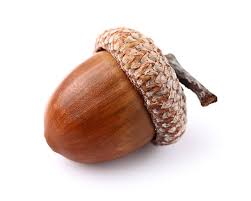 Tiny SeedI am x 2O my God x 2But a tiny seed, which Thou hast sewn in the soil of Thy loveIn the soil of Thy loveTiny Seed Clapping SongI am xxxO my God xxxBut a tiny seed xxxWhich Thou xxxHast sewn xxxIn the soil of the Thy love xxxAnd hast caused to spring forth by the hand of Thy bounty…I am xxxO my God xxxBut a tiny seed xxx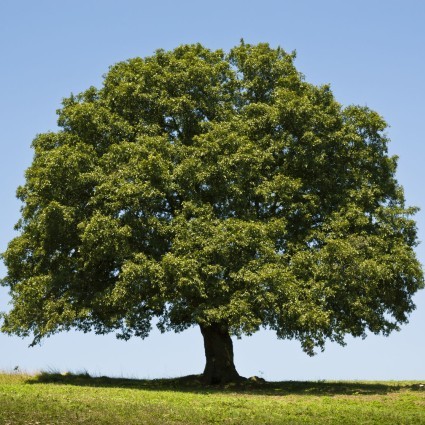 